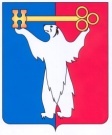 РОССИЙСКАЯ ФЕДЕРАЦИЯКРАСНОЯРСКИЙ КРАЙГЛАВА ГОРОДА НОРИЛЬСКАПОСТАНОВЛЕНИЕ09.06.2021	г. Норильск   	            № 98О внесении изменений в постановление Главы города Норильска от 20.05.2021 № 87В соответствии с п.п. 8, 28 статьи 16 Федерального закона от 06.10.2003 
№ 131-ФЗ «Об общих принципах организации местного самоуправления 
в Российской Федерации», Федеральными законами от 21.12.1994 № 68-ФЗ 
«О защите населения и территорий от чрезвычайных ситуаций природного 
и техногенного характера», Законом Красноярского края от 10.02.2000 № 9-631 
«О защите населения и территории Красноярского края от чрезвычайных ситуаций природного и техногенного характера», постановлением Правительства Красноярского края от 31.05.2020 № 400-п «О введении режима чрезвычайной ситуации на территориях города Норильска и Таймырского Долгано-Ненецкого муниципального района», постановлением Администрации города Норильска Красноярского края от 23.05.2016 № 279 «О городском звене муниципального образования город Норильск территориальной подсистемы единой государственной системы предупреждения и ликвидации чрезвычайных ситуаций Красноярского края», с учетом Решения комиссии по предупреждению и ликвидации чрезвычайных ситуаций и обеспечению пожарной безопасности муниципального образования город Норильск от 14.05.2021 № 18, для принятия оперативных мер 
по предупреждению чрезвычайной ситуации (далее по тексту – ЧС), возможной 
на территории муниципального образования город Норильск, обусловленной возможностью повторного схода снежной лавины, а также учитывая уведомление Отдела МВД России по г. Норильску от 20.05.2021 № 12722,ПОСТАНОВЛЯЮ:1. Внести в постановление Главы города Норильска от 20.05.2021 № 87 
«О принятии оперативных мер по предупреждению чрезвычайной ситуации, возможной на территории муниципального образования город Норильск, обусловленной возможностью повторного схода снежной лавины, а также снижению размера ущерба и потерь в случае ее возникновения и до устранения обстоятельств, послуживших основанием для принятия оперативных мер 
по предупреждению возникновения и развития чрезвычайной ситуации» (далее – Постановление) следующие изменения:1.1. Пункт 5.2 Постановления дополнить подпунктом 5.2.4 следующего содержания:«5.2.4. обеспечить ограничение доступа населения на территорию, определенную пунктом 2 настоящего постановления, своими силами или с привлечением сил сторонних организаций.».1.2. Пункт 5.3 Постановления исключить.2. Настоящее постановление вступает в силу с даты его подписания и распространяет свое действие на правоотношения, возникшие с 25.05.2021.3. Опубликовать настоящее постановление в газете «Заполярная правда» 
и разместить его на официальном сайте муниципального образования 
город Норильск.Глава города Норильска							            Д.В. Карасев